Способы развития мелкой моторики рук с  предметами домашнего обихода.
Мы редко задумываемся, выбирая на полках магазинов  мелкие игрушки для наших детей. Обычно руководствуемся принципами внешней привлекательности игрушек. А между тем множество педагогов и методистов придумывают их, стараясь сделать максимально интересными и полезными для развития мелкой моторики - основы хорошей речи в будущем.Важно развивать мелкую моторику с самого раннего возраста – ведь  центры, отвечающие за речь и движение пальцев в головном мозге расположены рядом. Стимулируя мелкую моторику рук, мы активизируем и соседние отделы, отвечающие за речь. Чтоб заинтересовать ребенка на этом этапе обучения, важно превратить занятия в увлекательную игру - тогда ребёнок будет с радостью выполнять полезные упражнения на развитие моторики. Достоинством приведенных ниже игр на развитие мелкой моторики у детей является то, что для их проведения не требуются какие-то специальные игрушки, пособия и т п.  В играх используются подручные материалы, которые есть в любом доме: прищепки, пуговицы, бусинки, крупа и.т.д. Игры с предметами домашнего обихода.1.Дайте ребёнку круглую щетку для волос. Ребёнок катает щётку между ладонями, приговаривая: « У сосны, у пихты, елки Очень колкие иголки. Но еще сильнее, чем ельник, Вас уколет можжевельник. 2. Возьмите решетку для раковины (обычно Она состоит из множества клеточек). Ребёнок ходит указательным и средним пальцами, как ножками, по этим клеткам, стараясь делать шаги на каждой ударный слог. «Ходить» можно поочередно то одной, то другой рукой, а можно - и двумя одновременно, говоря: « В зоопарке мы бродили, К каждой клетке подходилиИ смотрели всех подряд: Медвежат, волчат, бобрят».3.Насыпаем в кастрюлю 1 кг гороха или фасоли. Ребёнок запускает туда руки и изображает, как месят тесто, приговаривая:    «Месим, месим тесто,     Есть в печи место.    Будут-будут из печи    Булочки и калачи».4. Ребёнок катает грецкий орех между ладонями и приговаривать:«Я катаю мой орех, Чтобы стал круглее всех. 5. Два грецких ореха ребёнок держит в одной руке и вращает их один вокруг другого. 6. Ребенок комкает, начиная с уголка, носовой платок (или полиэтиленовый мешочек) так, чтобы он весь уместился в кулачке. 7. Строим «сруб» из спичек или счетных палочек. Чем выше и ровнее сруб, тем лучше. 8. Ребёнок собирает спички (или счетные палочки) одними и теми же пальцами разных рук (подушечками):  двумя указательными, двумя средними и т.д.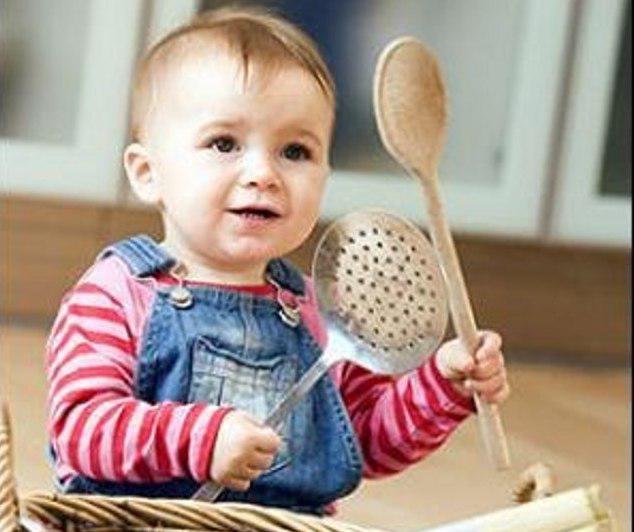 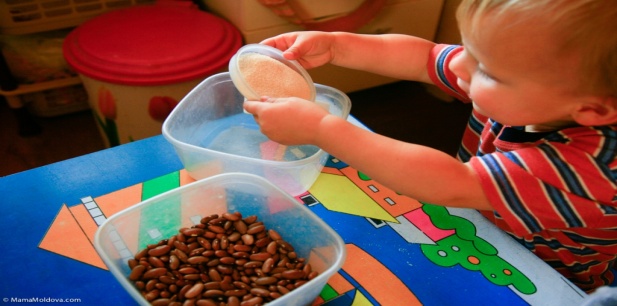 